Llangan Community Council - Cyngor Cymuned a Llangan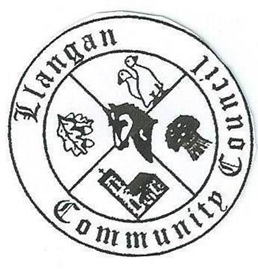 COUNCIL SUMMONS The next Ordinary General Meeting will be held via Zoom on Tuesday 11th January 2022 at 7:00PMAGENDAKevin ProtheroeClerk to the Council										January 20221.Welcome, record of councillors present and apologies for absence2.Disclosure and confirmation of declarations of interest3.To receive minutes 7th December 2021 Ordinary General Meeting for:AccuracyApproval4.To consider any Matters arising from 7th December 2021 Ordinary General Meeting not covered elsewhere in the agenda5.Public session6.To consider Police matters7.To consider County Council Matters8.Precept and Budget 2022/239.To consider Community Centre Reports on Llangan and Treoes Halls including Llangan extension:Llangan Hall leaseTreoes Hall lease10.To consider the Clerk’s report including matters of a financial nature11.Planning matters12.To consider any correspondence and associated replies required 13.To receive any announcements from Councillors:Date and time of next meeting